ТЕРРИТОРИАЛЬНАЯ ИЗБИРАТЕЛЬНАЯ КОМИССИЯг. КАРАБУЛАКП О С Т А Н О В Л Е Н И Е  13 июля 2019г.    №55/104-4		                    г. КарабулакО списке кандидатов в депутаты Городского совета муниципального образования «Городской округ город Карабулак» четвертого созыва, выдвинутым  Ингушским региональным отделением  Всероссийской политической партии «ЕДИНАЯ РОССИЯ».Рассмотрев документы, представленные в территориальную избирательную комиссию г. Карабулак для заверения списка кандидатов в депутаты  Городского совета муниципального образования «Городской округ город  Карабулак» четвертого созыва, выдвинутого Ингушским региональным отделением  Всероссийской политической партии «ЕДИНАЯ РОССИЯ», территориальная избирательная комиссия г.Карабулак в соответствии  со статьями 9, 16, 83, 84 Закона Республики Ингушетия          «О муниципальных выборах в Республике Ингушетия» постановляет: 1. Заверить список кандидатов в депутаты Городского совета муниципального образования «Городской округ город Карабулак» четвертого созыва в количестве 25 (двадцать пять) человек, выдвинутый в установленном порядке Ингушским региональным отделением  Всероссийской политической партии «ЕДИНАЯ РОССИЯ»  (прилагается).2. Выдать уполномоченному представителю указанного регионального отделения копию заверенного списка кандидатов в депутаты Городского совета муниципального образования «Городской округ город Карабулак» четвертого созыва, выдвинутого Ингушским региональным отделением  Всероссийской политической партии «ЕДИНАЯ РОССИЯ» .3.Направить представленные в территориальную избирательную комиссию г. Карабулак сведения о кандидатах в депутаты Городского совета муниципального образования «Городской округ город Карабулак» четвертого созыва, включенных в указанный список кандидатов, в соответствующие государственные органы для проверки их достоверности.4.Считать согласованной представленную Ингушским региональным отделением  Всероссийской политической партии «ЕДИНАЯ РОССИЯ»  эмблему для использования в избирательных документах.5. Направить настоящее постановление в средства массовой информации для опубликования и разместить настоящее постановление на официальном сайте администрации г. Карабулак в сети «Интернет».СПИСОКкандидатов в депутаты Городского совета муниципального образования «Городской округ город Карабулак» четвертого созыва, выдвинутый Ингушским региональным отделениемВсероссийской политической партии «ЕДИНАЯ РОССИЯ»1. МАРТАЗАНОВ МАГОМЕД АБДУЛМАЖИТОВИЧ, дата рождения – 
31 июля 1961 года, член Всероссийской политической партии «ЕДИНАЯ РОССИЯ».2. ГУЛИЕВА РАДИМХАН МУРАДОВНА, дата рождения – 28 сентября  1960 года,  член Всероссийской политической партии «ЕДИНАЯ РОССИЯ».3. КИТИЕВ ЯХЬЯ ЮНУСОВИЧ, дата рождения – 21 декабря 1955 года,  член Всероссийской политической партии «ЕДИНАЯ РОССИЯ».4. АУШЕВА ЛИДИЯ ХУСЕЙНОВНА, дата рождения – 8 ноября 1950 года, член Всероссийской политической партии «ЕДИНАЯ РОССИЯ».5. ШТЕФИНА СВЕТЛАНА ВИКТОРОВНА, дата рождения – 28 августа 1960 года, член Всероссийской политической партии «ЕДИНАЯ РОССИЯ».6. БОКОВ ЯХЬЯ ХАСАНОВИЧ, дата рождения – 20 мая 1961 года, член Всероссийской политической партии «ЕДИНАЯ РОССИЯ».7. АКИЕВ МУХСАМБЕК КУРЕЙШОВИЧ, дата рождения – 13 апреля 1963 года, член Всероссийской политической партии «ЕДИНАЯ РОССИЯ».8. АМАКОВ ХУСЕЙН МАГОМЕТОВИЧ, дата рождения – 5 мая 1960года, член Всероссийской политической партии «ЕДИНАЯ РОССИЯ».9. ЦЕЧОЕВ ХУСЕН ТАРХАНОВИЧ, дата рождения – 25 февраля 1961 года, член Всероссийской политической партии «ЕДИНАЯ РОССИЯ».10. ХАМХОЕВ АЛИХАН МАКШАРИПОВИЧ, дата рождения – 18 августа 1972 года, член Всероссийской политической партии «ЕДИНАЯ РОССИЯ».11. МЕДОВ ДАУД МУРАДОВИЧ, дата рождения – 18 июня 1972 года,   
член Всероссийской политической партии «ЕДИНАЯ РОССИЯ».12. ЕВЛОЕВ АХМЕТ ЯКУБОВИЧ, дата рождения – 20 апреля 1976 года.13. МАЛЬСАГОВ МАГОМЕД ВАХАЕВИЧ,  дата рождения – 15 июня 1974 года, член Всероссийской политической партии «ЕДИНАЯ РОССИЯ».14. БЕКОВ АХМЕД МОВЛИЕВИЧ,  дата рождения – 1 февраля 1981 года,   член Всероссийской политической партии «Единая Россия».15. ИЗМАЙЛОВ САИТ ХАДЖИМУРАДОВИЧ,  дата рождения – 4 октября 1971 года, член Всероссийской политической партии «ЕДИНАЯ РОССИЯ».16. ЛЬЯНОВ СУЛТАН АЛИЕВИЧ,  дата рождения – 17 декабря 1957 года.17. АУШЕВ РИЗВАН БАГАУДИНОВИЧ,  дата рождения – 4 октября 1989 года.   18. ЧАСЫГОВ АЛИХАН БЯТАРХАНОВИЧ,  дата рождения – 12 июля 1968 года, член Всероссийской политической партии «ЕДИНАЯ РОССИЯ».19. БЕЛХАРОЕВ АЛИ АХМЕТОВИЧ, дата рождения – 1 апреля 1957 года, член Всероссийской политической партии «ЕДИНАЯ РОССИЯ».20. МАЛЬСАГОВ МИХАИЛ ЮСУПОВИЧ, дата рождения – 3 марта 1960 года.   21. АУШЕВ ВАХА ХУЙНЕОВИЧ, дата рождения – 28 июня 1965 года, член Всероссийской политической партии «ЕДИНАЯ РОССИЯ».22. ТОЧИЕВА РАДХА ЭДЕЛЬГЕРЕЕВНА, дата рождения – 7 ноября 1969 года, член Всероссийской политической партии «ЕДИНАЯ РОССИЯ».23. БАЧАЛОВ РУСТАМ АБДУЛ-МАЖИТОВИЧ, дата рождения – 
6 августа 1999 года.24. БАДИЕВ МАГОМЕД МАКШАРИПОВИЧ, дата рождения – 18 июня 1978 года, член Всероссийской политической партии «ЕДИНАЯ РОССИЯ».25. ДЗАНГИЕВ МИКАИЛ ИСМАИЛОВИЧ, дата рождения – 1 апреля 1957 года, член Всероссийской политической партии «ЕДИНАЯ РОССИЯ».Списокзаверен территориальнойизбирательной комиссией 
г. Карабулак13 июля 2019 года(постановление №55/104-4)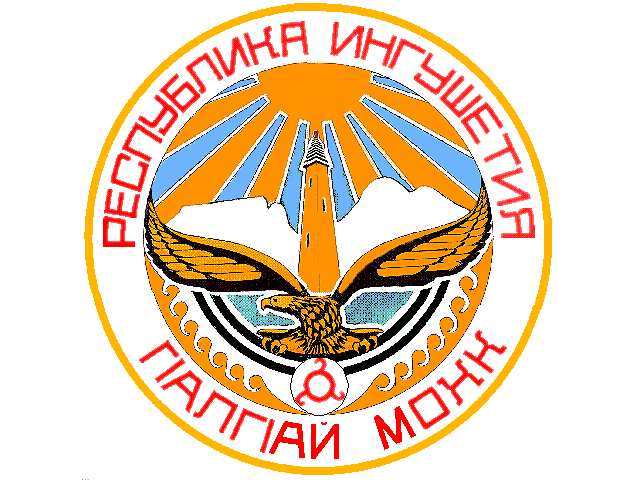 